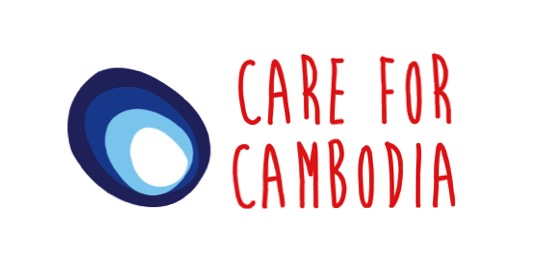 AlternativeGifts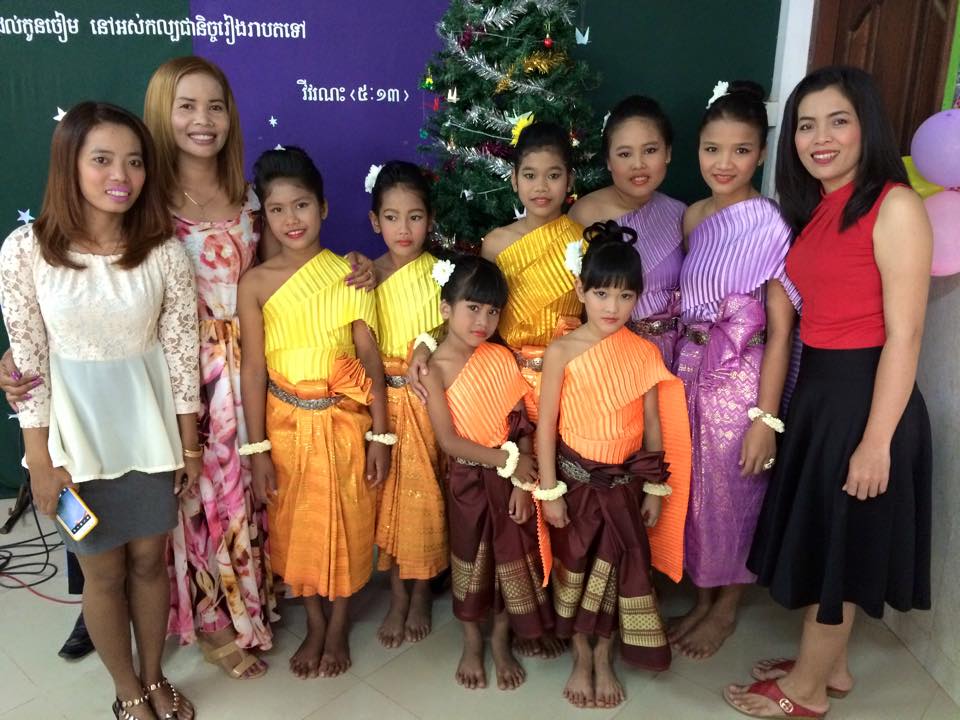 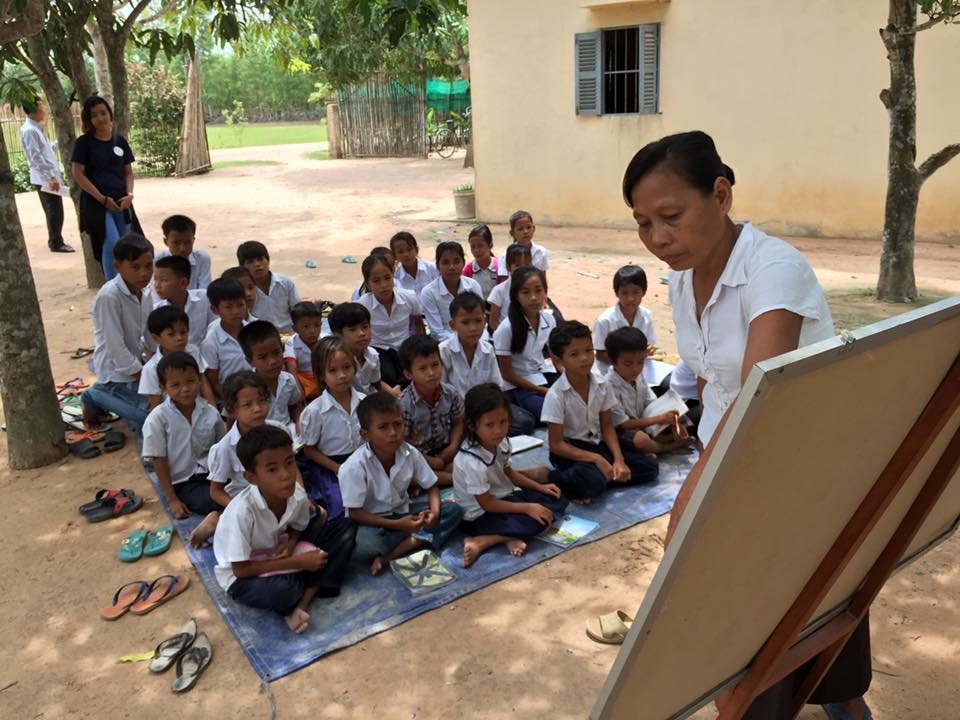 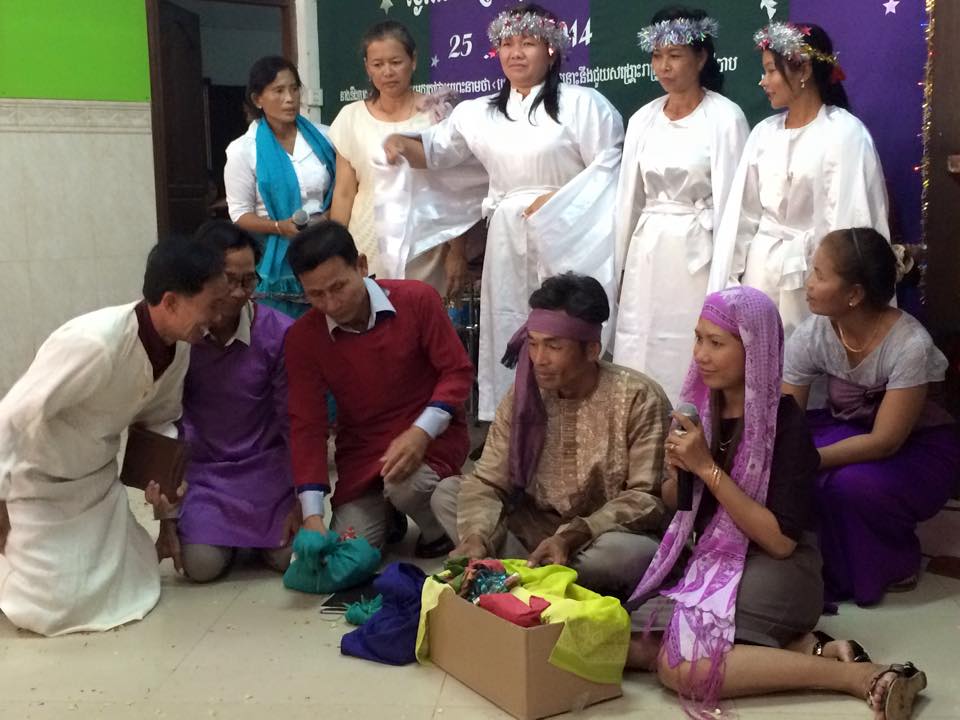 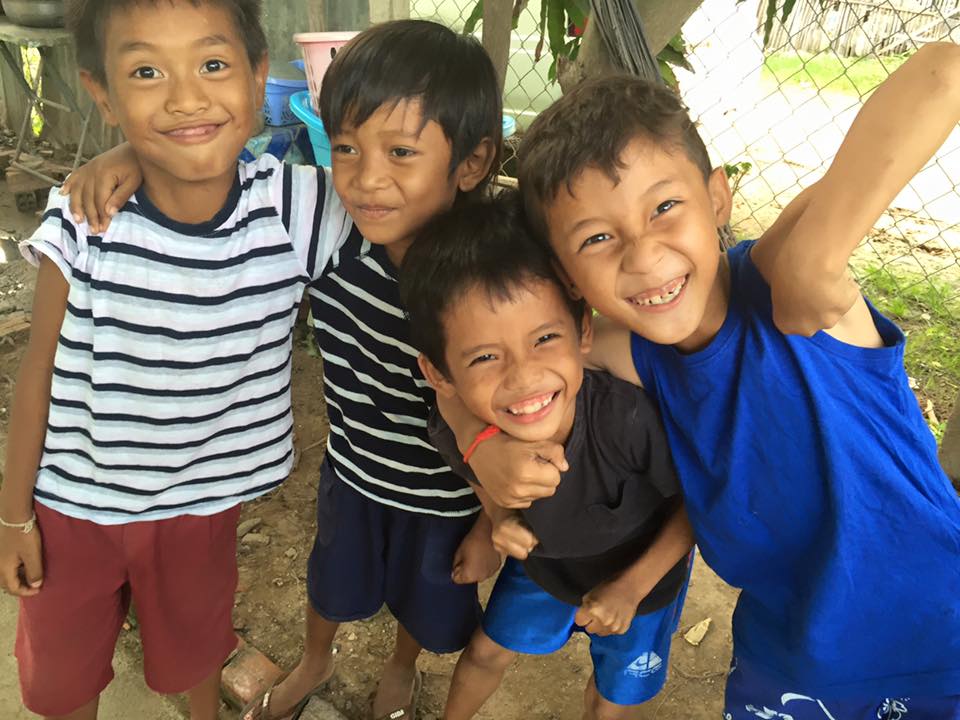 Alternative GiftsAlternative Gifts Order FormTo purchase an alternative gift, please fill in the order form below:Name: _________________________________________Address (including postcode):__________________________________________________________________________________________________________________________________________Would you like us to gift aid this charitable donation? (Allow us to increase your donation by 25%) Please tick here  ☐.Cheques should be made payable to ‘Care for Cambodia’.Completed forms should be returned to:CFC Alternative Gifts, 12 Tullynagardy Avenue, Newtownards, Co Down, Northern Ireland, BT23 4ZE.Alternative gifts are a unique way in which you can bless both family and friends, and young people who are in need. They provide much needed support for village projects in Cambodia.When you purchase an alternative gift from Care for Cambodia, 100% of the money goes to people who are in need. All administration is completed by volunteers in order to provide as much support as possible for our Cambodian village projects.To purchase an alternative gift by cash or cheque, please fill in the order form overleaf. Alternatively, if you wish to pay by credit/debit card you can place your order online at www.careforcambodia.org.kh .You will then be send a gift card which you can send to the recipient of your choice. If you would like to include more than one gift in the same card, please note this on the order form.GiftGiftPriceQuantityTotal CostSponsor a teacher (Each teacher provides daily lessons for up to 40 children) £25 per month1 month£25.00Sponsor a teacher (Each teacher provides daily lessons for up to 40 children) £25 per month2 months£50.00Sponsor a teacher (Each teacher provides daily lessons for up to 40 children) £25 per month___ monthsVillage Essentials Pack (including water filter and tarpaulin)Village Essentials Pack (including water filter and tarpaulin)£24.00Teachers’ Education Pack (including whiteboard set and ink refills)Teachers’ Education Pack (including whiteboard set and ink refills)£17.00Children’s Education Pack (including blackboards, pens and books)Children’s Education Pack (including blackboards, pens and books)£20.00Hygiene Pack (including towels, soap and head lice shampoo)Hygiene Pack (including towels, soap and head lice shampoo)£23.50Sports Pack (including football, volleyball, kicking shuttlecocks and skipping rope)Sports Pack (including football, volleyball, kicking shuttlecocks and skipping rope)£15.00Water FilterWater Filter£12.00TarpaulinTarpaulin£12.00Whiteboard SetWhiteboard Set£9.00Whiteboard Pen InkWhiteboard Pen Ink£8.00Khmer BibleKhmer Bible£5.00Children’s TowelsChildren’s Towels£10.00Head Lice TreatmentHead Lice Treatment£7.50Children’s BlackboardsChildren’s Blackboards£12.00Box of PensBox of Pens£2.00Exercise BooksExercise Books£6.00School Pupil of the Month AwardsSchool Pupil of the Month Awards£5.00FootballFootball£6.00Volleyball SetVolleyball Set£6.00Skipping RopeSkipping Rope£2.00Total CostTotal Cost